                        	Knowledge Organiser 
		   	Autumn Term 1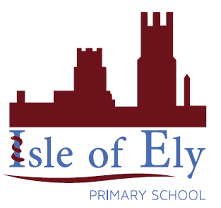                    	Computing – Improving Mouse SkillsMouse SkillsMouse SkillsMouse Skills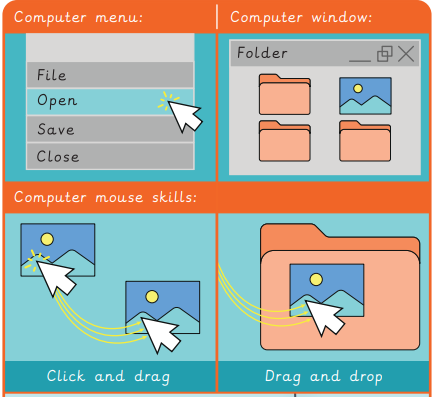 e-SafetyUsing a MouseStaying safe online means:Being kind to othersKnowing who to talk to if something worries you onlineNot sharing personal detailsNot clicking on buttons or pictures that pop up on your screen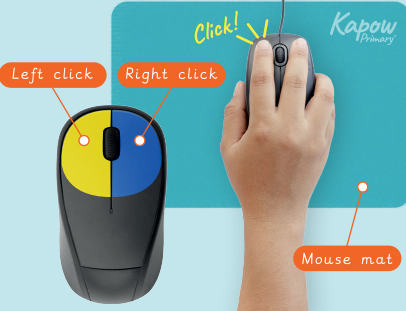 Vocabulary Vocabulary ComputerA digital device e.g. desktop, laptop or tabletMouseA small device which moves the cursor around the screenKeyboardKeys which operate a computerSketchpadDrawing application for computersClipartSimple pictures and symbols made for computersPasswordA secret word or phrase which keeps your online accounts safeSoftwarePrograms used by a computerMenuA list of commands or options on a screen